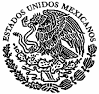 De conformidad con lo dispuesto en los artículos, 49 y 50, de la Ley de Medios de Impugnación en Materia Electoral para el Estado de Tlaxcala, en relación con los artículos 10, 12, fracción I, inciso m), 13, 16, fracciones III y VIII, y 28, fracción XXX de la Ley Orgánica del Tribunal Electoral de Tlaxcala; se hace del conocimiento público que a las trece horas (13:00 hrs.) del catorce de marzo de dos mil veinticuatro (14/03/2024), el Pleno de este Órgano Jurisdiccional, resolverá en Sesión Pública los Medios de Impugnación siguientes:PRIMERA PONENCIASEGUNDA PONENCIALo que se hace constar, fijando la presente Lista de Asuntos, siendo las diez horas (10:00 hrs.) del trece de marzo de dos mil veinticuatro (13/03/2024), en la página oficial del Tribunal Electoral de Tlaxcala, con dirección electrónica: https://www.tetlax.org.mx/.  R E S O L U C I Ó NEXPEDIENTE:ACTOR (ES):DEMANDADO Y/O AUTORIDAD RESPONSABLE (S):ACTO IMPUGNADO:TET-JE-020/2024 Y ACUMULADOJuan Antonio Martínez Cerón, con el carácter de Representante Suplente del Partido del Trabajo y otroConsejo General del Instituto Tlaxcalteca de EleccionesAcuerdo ITE-CG 29/2024R E S O L U C I Ó NEXPEDIENTE:ACTOR (ES):DEMANDADO Y/O AUTORIDAD RESPONSABLE (S):ACTO IMPUGNADO:TET-JE-013/2024 Y ACUMULADOSMariela Elizabeth Marqués López, con el Representante Propietaria del Partido Verde Ecologista de México en Tlaxcala y otrosConsejo General del Instituto Tlaxcalteca de EleccionesAcuerdo ITE-CG 22/2024